 „РЕГИОНАЛНО ДЕПО ЗА ОТПАДЪЦИ – СЕВЛИЕВО” ООД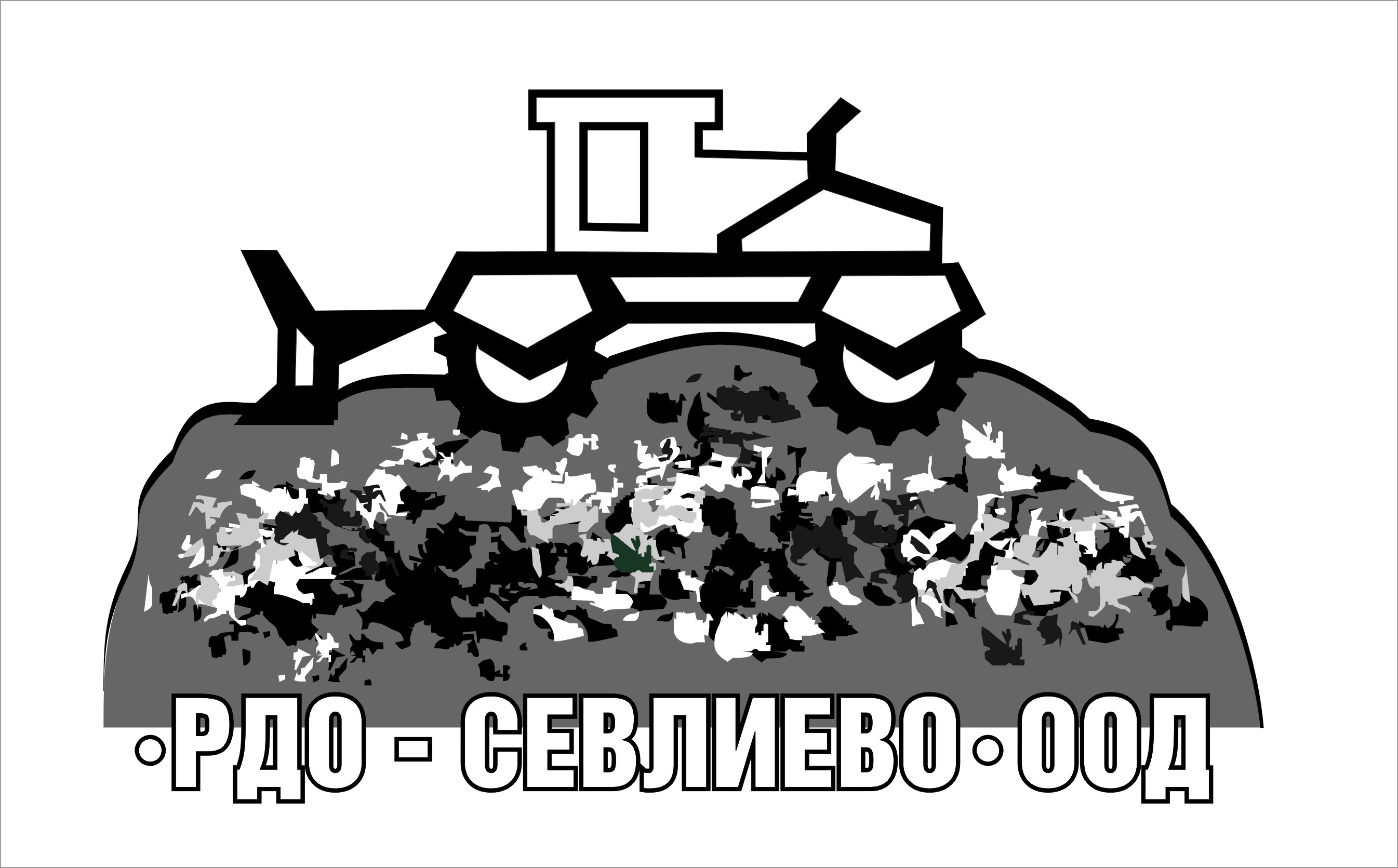 5400 гр. Севлиево, ул. Ловнидолско шосе” №84, П К 41, тел., факс 0675/32482, e-mail: depo_sevlievo@abv.bgРЕГИОНАЛНО ДЕПО ЗА ОТПАДЪЦИ – СЕВЛИЕВОТЪРСИ ДА НАЗНАЧИТЕХНОЛОГ ХИМИК/ЕКОЛОГМинимални изисквания към кандидатите:Образователно – квалификационна степен – инж. БакалавърОбласти на висшето образование – Химия и Екология Да притежава компютърна грамотностВладеене на английски езикДа има познания по химия над среднитеДа притежава компетенции свързани с познаването на нормативната уредба свързана с екологията и околната средаДа притежава организационни и социални компетенцииНеобходими документи при кандидастване:АвтобиографияКопие от документ за придобита образователно – квалификационна степенКопие от документи, удостоверяващи професионален опит ( ако има такъв )Място и срок за подаване на документи:Необходимите документи се подават в административната сграда на „РДО – Севлиево“ ООД на ул. „Ловнидолско шосе“ 84, в срок до 19.02.2016 г.  Телефони за информация: 0675/ 3 24 82 и  0675/ 3 24 84.